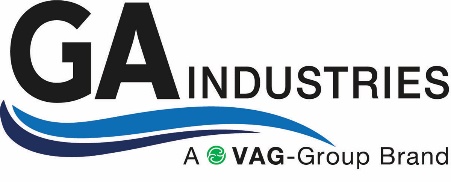 PART 1 GENERAL     1.01 SUBMITTALSA.	Submit detailed product data and descriptive literature including dimensions, weights, capacity data, pressure rating and materials of construction.B.	Provide shop drawings which clearly illustrate the general arrangement of the equipment and cross-sectional views of the components.C. 	Manufacturer shall have an ISO-9001 quality management system certified by an accredited body.     1.02 QUALITY ASSURANCEA.	Supplier shall have been manufacturing sewage relief valves for a period of at least ten years and shall, at the request of the Engineer, provide a list of installations involving equipment of similar size and application.     PART 2 PRODUCTS     2.01 SEWAGE SURGE RELIEF VALVEA.	Valve body shall be globe style of cast iron conforming to ASTM A126 Class B, with integral flanges, faced and drilled per ANSI B16.1 Class 125.  The valve body shall have a net flow area through the valve no less than the area of its nominal size.  The body shall have a removable 316 stainless steel seat.B.	The valve disc shall be ductile iron with a renewable, resilient seat ring of rubber or other suitable material and be retained by a 316 stainless steel follower ring and stainless steel screws.  C.	The valve shaft shall be stainless steel supported in bronze bushings in the valve body.  The shaft shall extend through both sides of the body with dual levers and weights. C.	A single, self-contained, oil cushion chamber shall be rigidly mounted on the side of the valve and constructed with a piston operating in a chamber.  The hydraulic system shall permit quick opening and adjustable closing without the need of pre-charged cylinders.  D.	The valve shall be factory tested and set to open at a pre-determined pressure.  Counterweight design shall permit field adjustment to 10 percent above factory setting.E.	Optional, specified when required: The valve shall be supplied with 316 stainless steel external fasteners.     2.02 FUNCTIONA.	The surge relief valve shall immediately open when the system pressure exceeds its setting and discharge fluid at the rate necessary to prevent a further rise in pressure.  The valve shall slowly close drop tight when the pressure subsides below the setting.     2.03 MANUFACTURERA. 	The valve shall be GA Industries Figure 525-RD as manufactured by VAG USA, LLC, Mars, PA USA